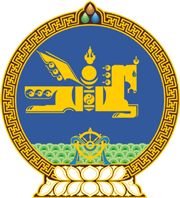 МОНГОЛ  УЛСЫН  ХУУЛЬ2017 оны 12 сарын 07 өдөр				                       Төрийн ордон, Улаанбаатар хот   ХЭМЖЛИЙН НЭГДМЭЛ БАЙДЛЫГ    ХАНГАХ ТУХАЙ ХУУЛЬД ӨӨРЧЛӨЛТ    ОРУУЛАХ ТУХАЙ1 дүгээр зүйл.Хэмжлийн нэгдмэл байдлыг хангах тухай хуулийн 17 дугаар зүйлийн 5 дахь хэсгийг доор дурдсанаар өөрчлөн найруулсугай:“5.Аймаг, нийслэлийн хэмжил зүйн байгууллагын даргыг инженер, техник, технологийн мэргэжилтэй иргэдээс Төрийн албаны тухай хуулийн 25, 26, 27 дугаар зүйлд заасны дагуу сонгон шалгаруулж томилно.”2 дугаар зүйл.Энэ хуулийг Төрийн албаны тухай /Шинэчилсэн найруулга/ хууль хүчин төгөлдөр болсон өдрөөс эхлэн дагаж мөрдөнө.	МОНГОЛ УЛСЫН 	ИХ ХУРЛЫН ДАРГА 					          М.ЭНХБОЛД 